MJESEC I GODINAKALENDAR JE POPIS SVIH MJESECI, TJEDANA I DANA U GODINI. GODINA IMA 12 MJESECI. ZADATAK: IMENUJ MJESECE U GODINI!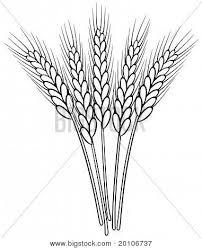 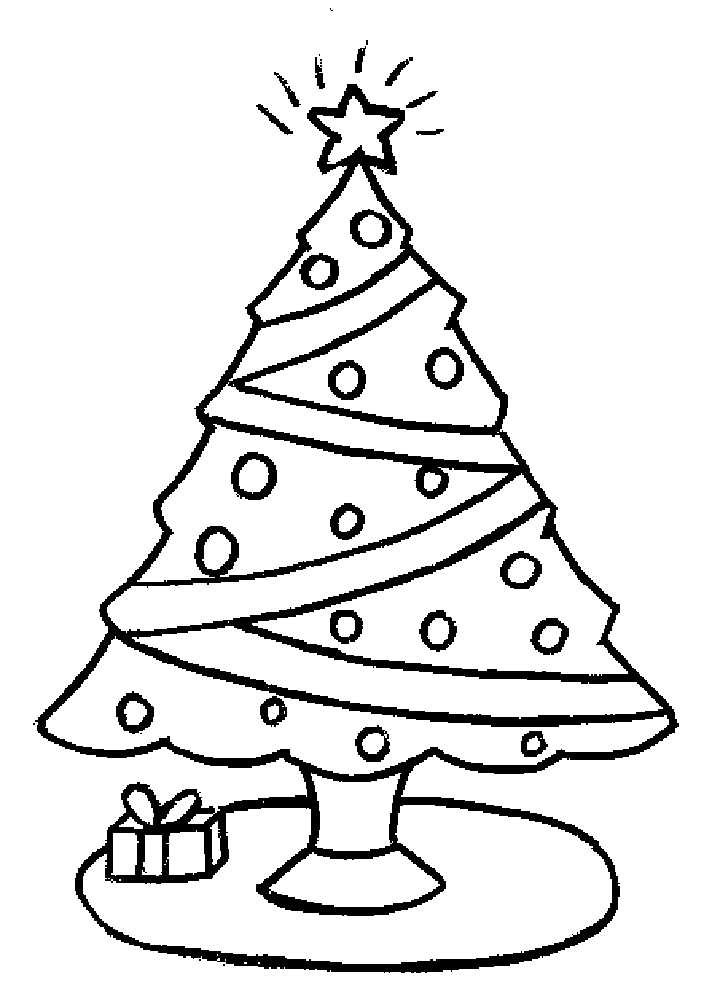 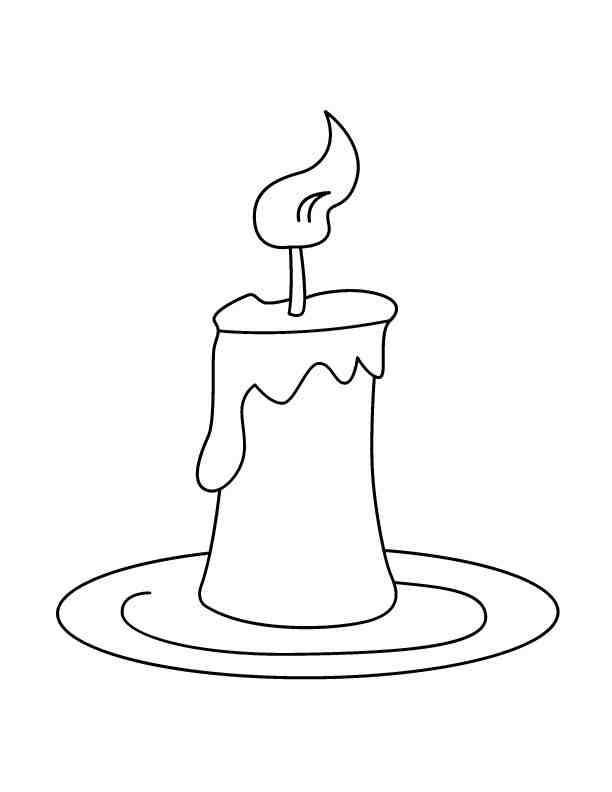 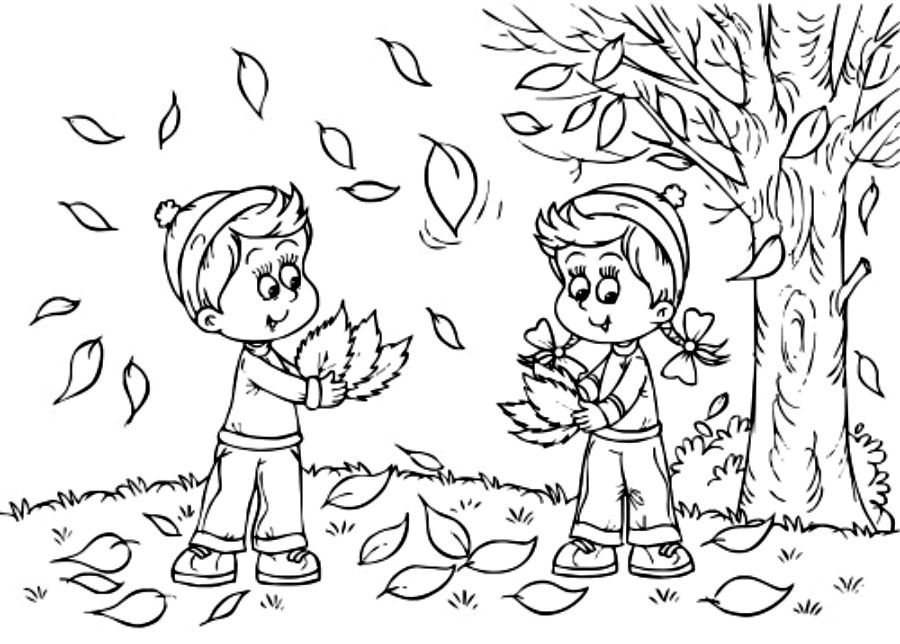 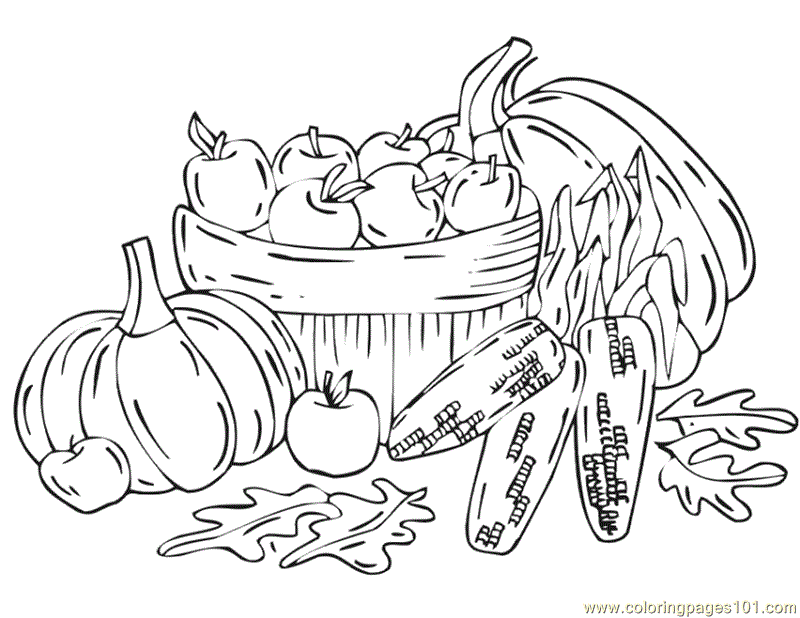 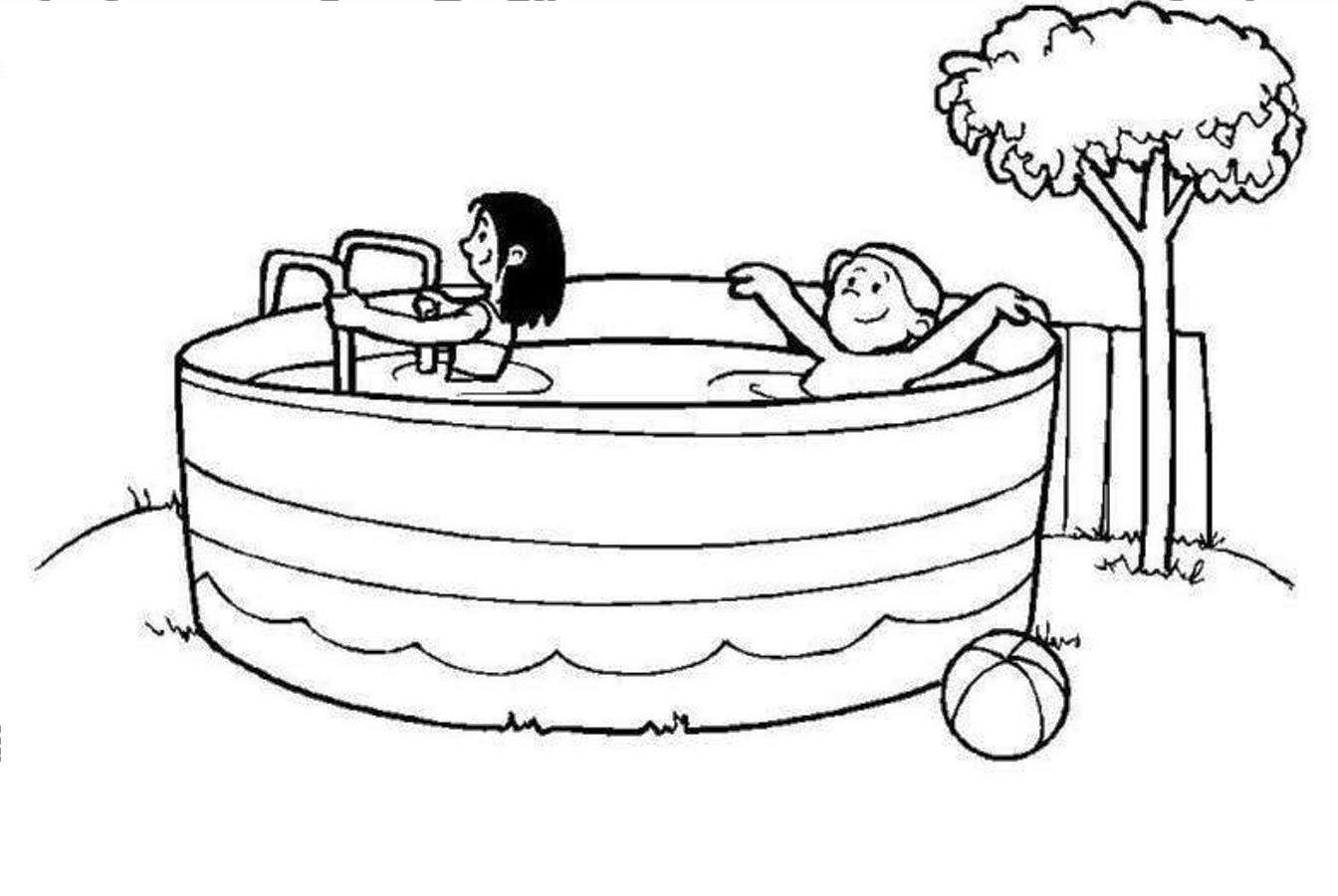 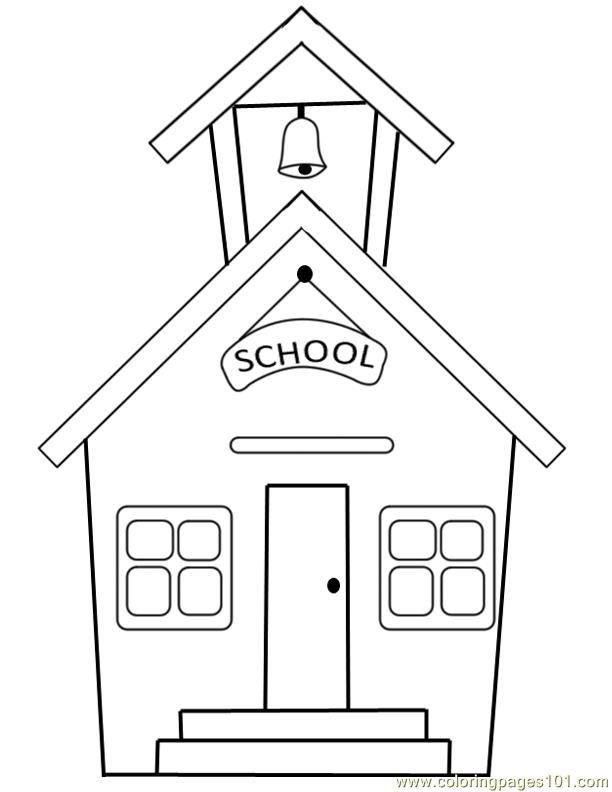 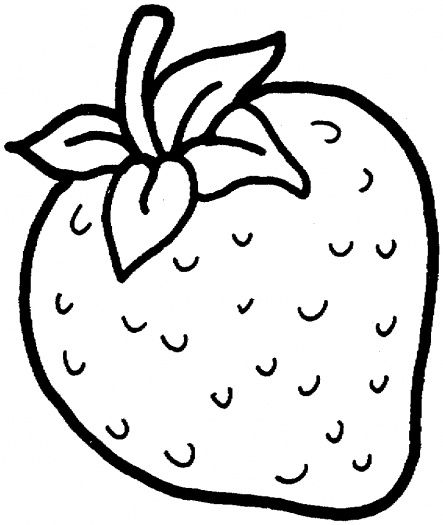 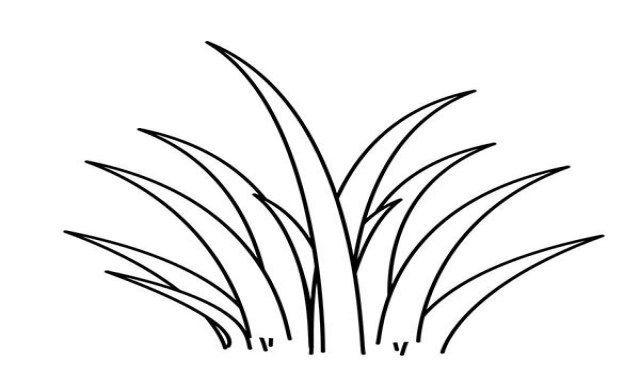 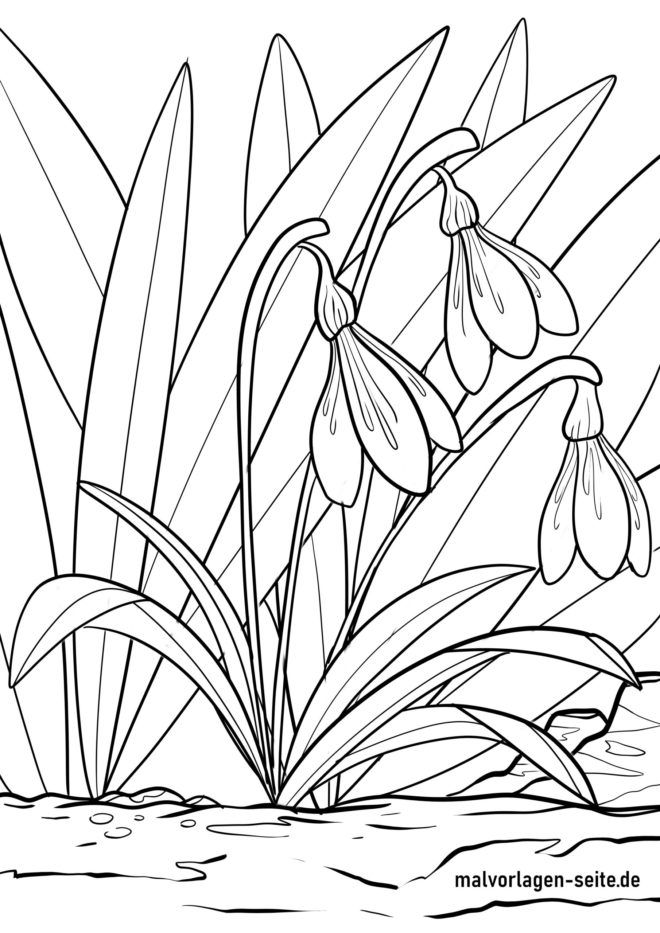 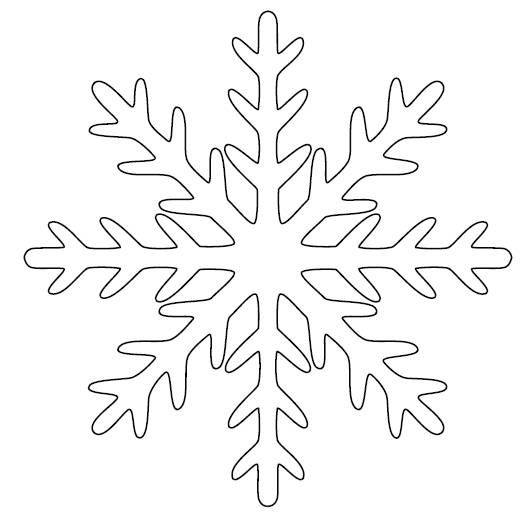 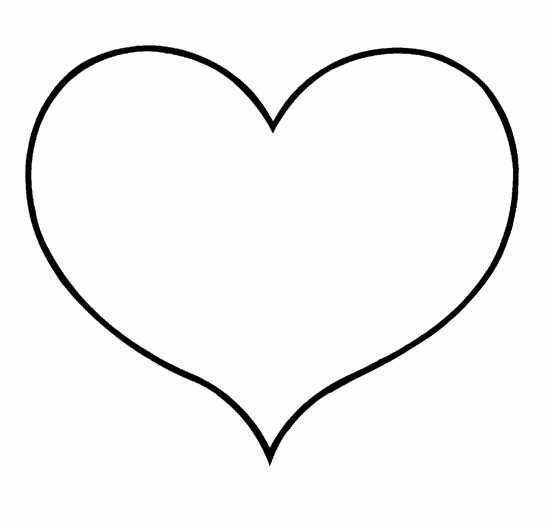 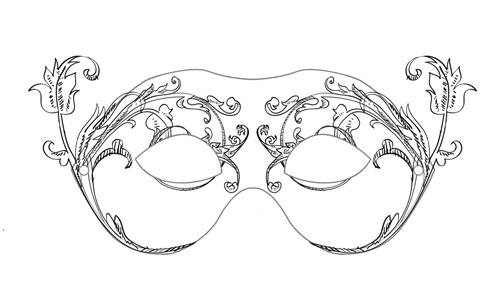 